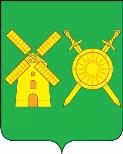 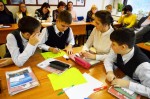 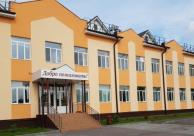 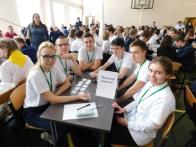 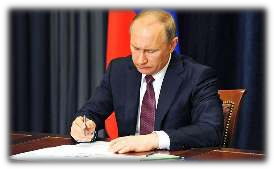               Указ Президента Российской Федерации                              № 204 от 07.05.2018   «О национальных целях и стратегических задачах развития Российской Федерации на период до 2024 года»           Национальный проект «Образование»         Цели: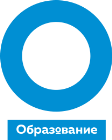 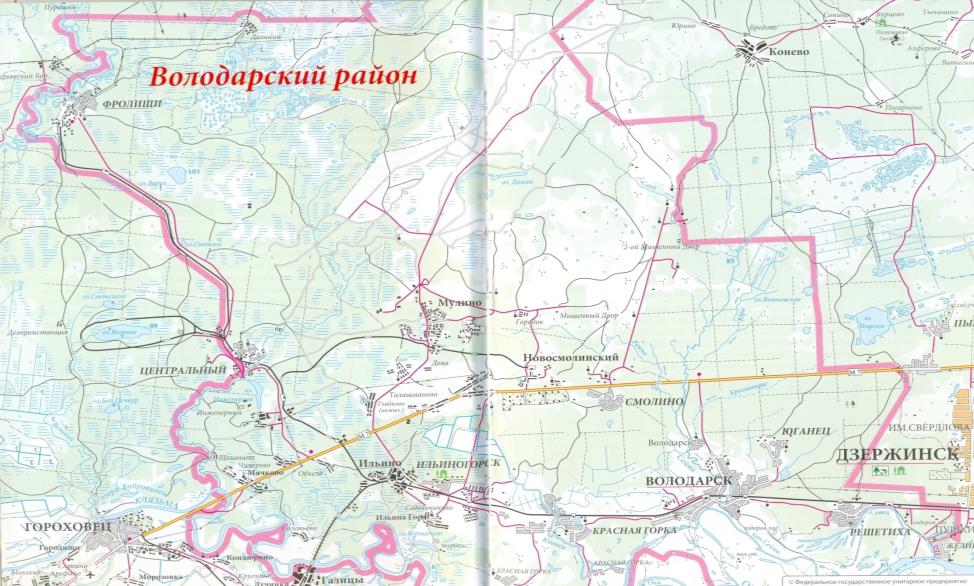 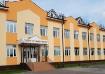 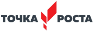 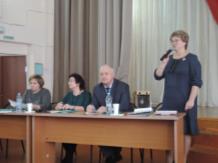 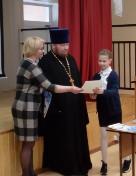 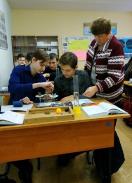 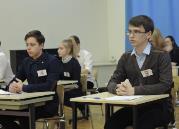 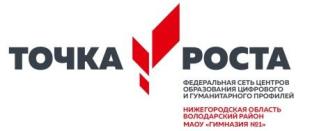 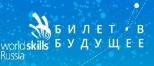 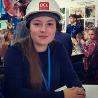 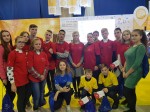 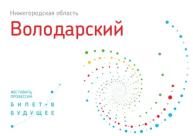 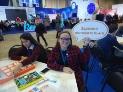 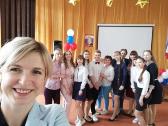 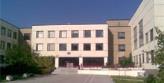 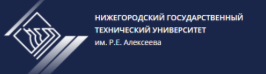 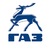 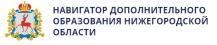 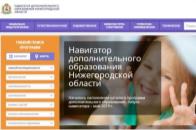 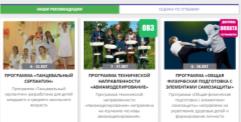 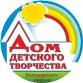 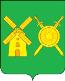 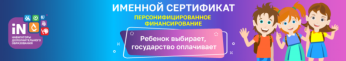 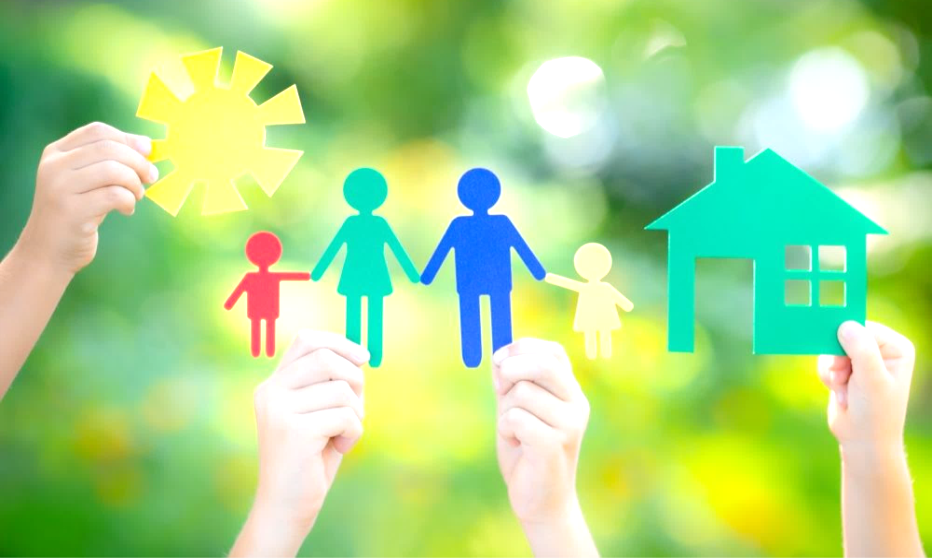 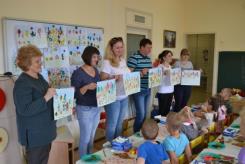 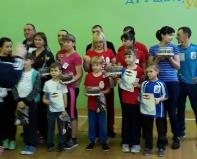 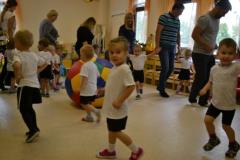 РАЙОННЫЕ ДЕТСКИЕ ОБЩЕСТВЕННЫЕ ОГРАНИЗАЦИИРазвитие цифровой образовательной среды в Володарском муниципальном районе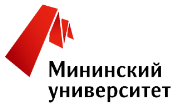 Цифровая образовательная среда для педагогов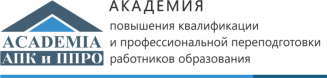 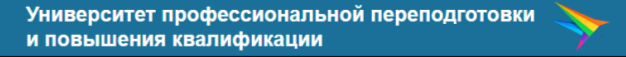 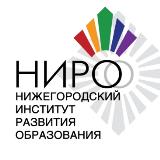 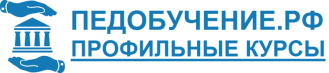 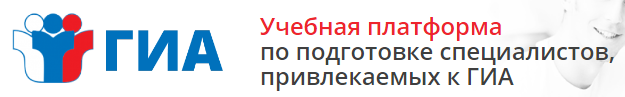 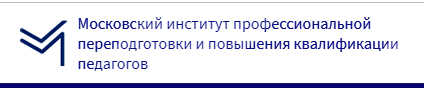 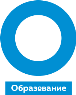 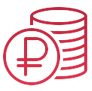                                 634,4 млн – объем финансирования системы образования за 2019 год (на 01.07.2019г) ,                             в т.ч. 473,3 млн. – областной бюджетС 1 сентября 2019 года –  реализация  модели персонифицированного финансирования дополнительного образования детейСИСТЕМА ДОШКОЛЬНОГО ОБРАЗОВАНИЯВОЛОДАРСКОГО МУНИЦИПАЛЬНОГО РАЙОНАЧисленность детей, состоящих на учете для определения в ДОО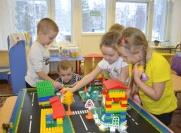 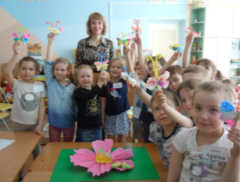 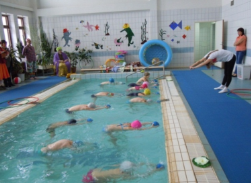 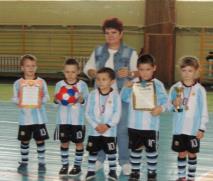 Информация о прохождении лицензирования образовательными организациями Володарского муниципального районаИнформация о прохождении государственной аккредитации образовательными организациями Володарского муниципального районаРЕАЛИЗАЦИЯ ФЕДЕРАЛЬНЫХ ГОСУДАРСТВЕННЫХ ОБРАЗОВАТЕЛЬНЫХ СТАНДАРТОВ ОБРАЗОВАНИЯ ОБУЧАЮЩИХСЯ С ОГРАНИЧЕННЫМИ ВОЗМОЖНОСТЯМИ ЗДОРОВЬЯВ ВОЛОДАРСКОМ МУНИЦИПАЛЬНОМ РАЙОНЕ	Сеть образовательных организаций, обеспечивающих реализацию право на образование детей с ограниченными возможностями здоровья и детей-инвалидовДоступная образовательная среда в общеобразовательных организациях Володарского муниципального района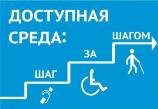 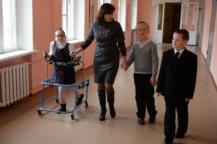 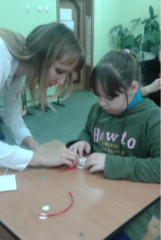 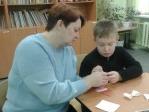 Материально-техническое обеспечение в условиях введения ФГОС НОО обучающихся с ОВЗ и ФГОС образования обучающихся с умственной отсталостьюДоступность образовательных организаций для посещения обучающихся с ОВЗ и обучающихся с инвалидностью                      Помещения, приспособленные для обучающихся с ОВЗ и обучающихся с инвалидностьюСИСТЕМА ДОПОЛНИТЕЛЬНОГО ОБРАЗОВАНИЯ ДЕТЕЙ 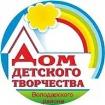 ВОЛОДАРСКОГО МУНИЦИПАЛЬНОГО РАЙОНА В 2018 - 2019 УЧЕБНОМ ГОДУ            Количество школьников, состоящих в учреждениях и объединениях ДОД          Число педагогов дополнительного образованияНаправления деятельности МБОУ ДО ДДТ в 2018 - 2019 учебном году               Количество объединений по направлениям деятельности                         Количество групп по направлениям деятельности           Количество учащихся, занимавшихся в кружках и секциях МБОУ ДО ДДТ                                Социально-незащищенная           на базе общеобразовательных организаций района в 2018 - 2019 учебном году                              категория обучающихся ДДТ Результаты участия воспитанников МБОУ ДО ДДТ Володарского района в районных, областных, российских и международных конкурсах в 2018 - 2019 учебном году 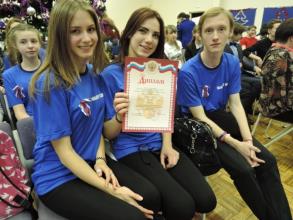         Наличие победителей и призовых мест на конкурсах, соревнованиях, выставкахМуниципальное бюджетное образовательное учреждение дополнительного образования Дом детского творчества Володарского муниципального района – муниципальный Центр дополнительного образования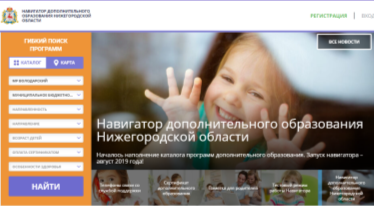 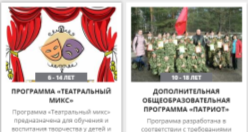 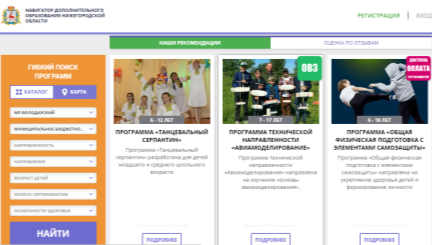 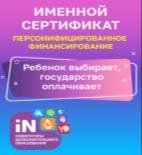 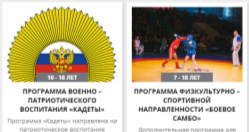 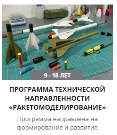 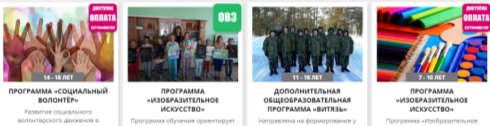 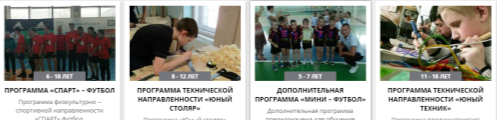 РЕАЛИЗАЦИЯ ГОСУДАРСТВЕННОЙ ПОЛИТИКИ В СФЕРЕ ЗАЩИТЫ ДЕТЕЙ-СИРОТ И ДЕТЕЙ, ОСТАВШИХСЯ БЕЗ ПОПЕЧЕНИЯ РОДИТЕЛЕЙ                               Количество детей, оставшихся                                                               Количество детей, родители которых                                        без попечения родителей                                                                              лишены родительских прав                Устройство детей, оставшихся без попечения родителей                            Количество опекаемых детей                                 Количество детей в школе-интернате                                                   Количество приемных семей                               Усыновлены посторонними гражданами    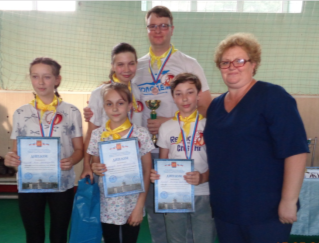                             Количество несовершеннолетних, нуждающихся в жилье                                                   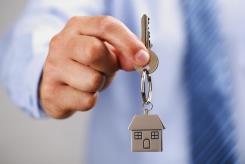                                         Выделено жилых помещений 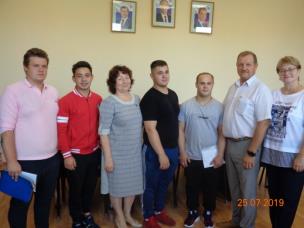 Информация о количестве учащихся из социально-незащищенных семей,обучающихся в образовательных учреждениях Володарского муниципального района                                             Многодетные семьи                                                                                  Семьи с матерью-одиночкой    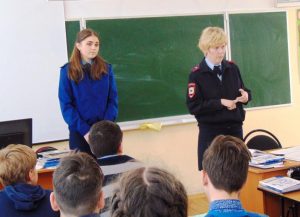                                          Неблагополучные семьи                                                                            Оздоровление и занятость детей и подростков в летний период 2019 года    За летний период  2019  года трудоустроено   245 подростков (в прошлом году - 251)                  Направления работы в общеобразовательных организациях (количество детей)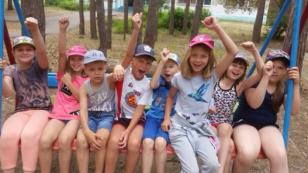 Деятельность Муниципального автономного учреждения дополнительного образования«Детский оздоровительно-образовательный центр «Энергетик» в летний период 2019 года 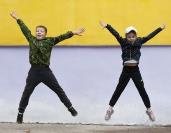 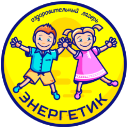 ОБЩЕСТВЕННЫЙ СОВЕТ ПО ФОРМИРОВАНИЮ НЕЗАВИСИМОЙ ОЦЕНКИ КАЧЕСТВА РАБОТЫ ОБРАЗОВАТЕЛЬНЫХ ОРГАНИЗАЦИЙ ВОЛОДАРСКОГО МУНИЦИПАЛЬНОГО РАЙОНА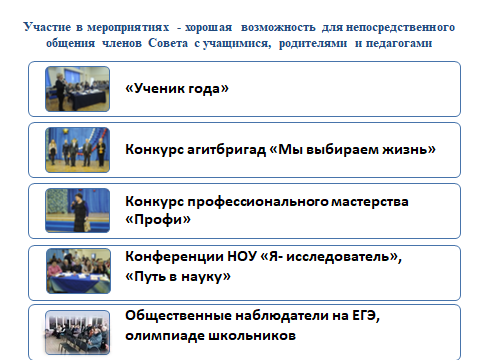 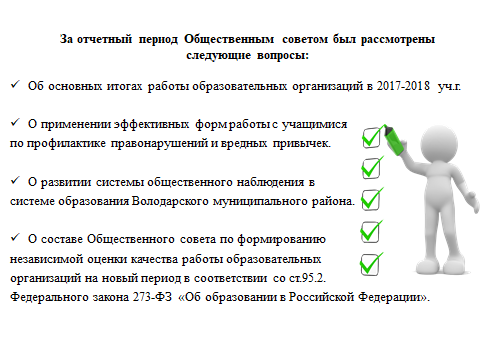 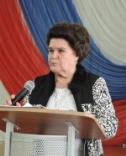 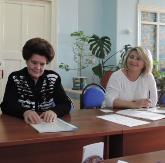 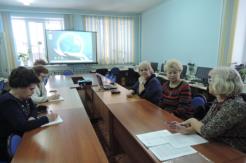 СИСТЕМА ОЦЕНКИ КАЧЕСТВА ОБРАЗОВАНИЯ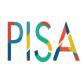 РЕЗУЛЬТАТЫ ГОСУДАРСТВЕННОЙ ИТОГОВОЙ АТТЕСТАЦИИ ВЫПУСКНИКОВ 9-х КЛАССОВОБЩЕОБРАЗОВАТЕЛЬНЫХ ОРГАНИЗАЦИЙ В 2019 ГОДУОбщая информация о выпускниках 9-х классовСведения о результатах государственной итоговой аттестации выпускников 9-х классов общеобразовательных учреждений   Сведения о выпускниках, получивших свидетельства об обучении, выдаваемое лицам с ограниченными возможностями здоровья (с различными формами умственной отсталости), не имеющим основного общего и среднего общего образования и обучавшимся по адаптированным основным общеобразовательным программамАнализ качества ГИАРезультаты государственной итоговой аттестации обучающихся, освоивших основные образовательные программы основного общего образования, по итогам сдачи экзаменовРусский языкМатематикаОбществознаниеИнформатикаАнглийский языкФизикаГеографияИсторияХимияБиологияЛитератураРЕЗУЛЬТАТЫ ЕДИНОГО ГОСУДАРСТВЕННОГО ЭКЗАМЕНА ВЫПУСКНИКОВ ОБЩЕОБРАЗОВАТЕЛЬНЫХ ОРГАНИЗАЦИЙ ВОЛОДАРСКОГО МУНИЦИПАЛЬНОГО РАЙОНА В 2019 ГОДУСведения о результатах государственной итоговой аттестации выпускников 11 классов общеобразовательных учрежденийУчастники единого государственного экзамена:выпускники текущего года муниципальных общеобразовательных учреждений – 127 человек; выпускники текущего года ГБОУ КШИ – 25 человекАнализ результативности ЕГЭ(выпускники текущего года муниципальных общеобразовательных организаций)Русский языкМатематика ПУМатематика БУБиологияАнглийский языкФранцузский языкИнформатикаЛитератураИсторияГеографияОбществознаниеФизикаХимияОбучающиеся общеобразовательных организаций, получившие свыше 90 баллов при сдаче единого государственного экзамена по общеобразовательным предметамРЕЗУЛЬТАТЫ ВСЕРОССИЙСКИХ ПРОВЕРОЧНЫХ РАБОТ В ОБЩЕОБРАЗОВАТЕЛЬНЫХ ОРГАНИЗАЦИЯХ ВОЛОДАРСКОГО МУНИЦИПАЛЬНОГО РАЙОНАРаспределение участников ВПР  Володарского района по предметам и по группа в соответствии с полученными баллами (%)                                 4 класс                                                                                  5 класс                                                          6 класс      7 класс                                                                                                                                         11 классРезультаты выполнения Всероссийских проверочных работ учащимися школ Володарского муниципального района в сравнении с показателями по России и Нижегородской области (2019 год)Русский язык 4 классМатематика4 классОкружающий мир4 классРусский язык 5 классМатематика5 классИстория5 классБиология5 классРусский язык 6 классМатематика6 классИстория6 классОбществознание6 классБиология6 классГеография6 классРусский язык 7 классМатематика7 классИстория7 классОбществознание7 классБиология7 классГеография7 классФизика7 классАнглийский язык7 классГеография10 классГеография11 классАнглийский язык11 классБиология11 классФизика11 классИстория11 классХимия11 классНЕЗАВИСИМАЯ ОЦЕНКА КАЧЕСТВА ОБРАЗОВАНИЯ В ВОЛОДАРСКОМ РАЙОНЕ (НОКО) 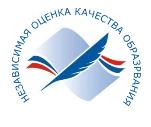 НОКО – получение информации по показателям, характеризующим общие критерии оценки качестваобразовательной деятельности организаций, осуществляющих образовательную деятельностьВ 2020 году планируется проведение НОКО для 32 образовательных организаций Володарского муниципального районаРезультаты независимой оценки образовательной деятельности организаций, осуществляющих образовательную деятельность (декабрь 2017 г.)(Максимальный балл – 160)Открытость и доступность информации об организации(Максимальный балл – 40) Комфортность условий предоставления услуг и доступность их получения(Максимальный балл – 70)Доброжелательность, вежливость, компетентность работников организации(Максимальный балл – 20) Удовлетворенность качеством оказания услуг(Максимальный балл – 30)Итоги анкетирования обучающихся и родителей общеобразовательных организаций и Дома детского творчества Володарского муниципального района«Удовлетворенность качеством предоставления образовательных услуг» (2018-2019 учебный год)Полнота и актуальность информации об ОО ее деятельности на сайтеМатериально-техническое и информационное обеспечение ООУсловия по организации питания воспитанников / обучающихсяНаличие дополнительных образовательных программДоброжелательность и компетентность педагогов ООНаличие условий организации обучения и воспитания обучающихся с ОВЗ и инвалидовУдовлетворенность качеством предоставляемых услугДошкольные образовательные организацииОбщеобразовательные организации, МБОУ ДО ДДТРЕАЛИЗАЦИЯ ПОДПРОГРАММЫ «ОДАРЁННЫЕ ДЕТИ» МУНИЦИПАЛЬНОЙ ПРОГРАММЫ 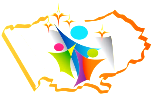 «РАЗВИТИЕ ОБРАЗОВАНИЯ ВОЛОДАРСКОГО МУНИЦИПАЛЬНОГО РАЙОНА»Традиционные мероприятия в рамках подпрограммы «Одарённые дети» ИТОГИ ВСЕРОССИЙСКОЙ ОЛИМПИАДЫ ШКОЛЬНИКОВВ ВОЛОДАРСКОМ МУНИЦИПАЛЬНОМ РАЙОНЕ В 2018-2019 УЧЕБНОМ ГОДУДинамика количества участников, победителей и призёров школьного этапа всероссийской олимпиады школьниковУчастие в предметных олимпиадах (школьный этап)Динамика участия в муниципальном этапе всероссийской олимпиады школьников (ЧФУ, чел.)Количество участников,  победителей и призеров муниципального этапа Всероссийской олимпиады школьников в 2018-2019 учебном году по параллелям (чел/%)Результаты участия ОО в муниципальном этапе всероссийской олимпиады школьников в 2018-2019 учебном году (ЧФУ, чел.)Результаты предметных олимпиад муниципального этапа всероссийской олимпиады школьников в 2018-2019 учебном годуПедагоги, подготовившие победителей и призеров муниципального этапа всероссийской олимпиады школьников в 2018-2019 учебном году Результаты участия в региональном этапевсероссийской олимпиады школьников в 2014-2019 гг.Мини-олимпиада среди детей дошкольного возраста                                 Олимпиада среди младших школьников                                                 «Юный эрудит»                  Спартакиада среди младших школьников «Старты надежд - 2019»         Всего участников – 60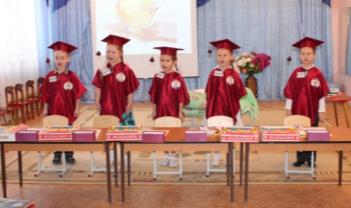 Деятельность Межшкольного научного общества учащихся                               Количество участников Межшкольного научного общества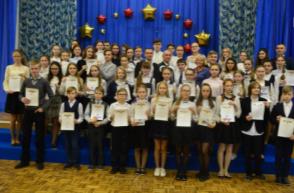 Количество работ учащихся, представленных на межшкольных научно-практических конференциях в 2019 году                             «Путь в науку» (среднее и старшее звено)                                                  «Я – исследователь» (младшие школьники)Календарь спортивных соревнований за 2018-2019 учебный год 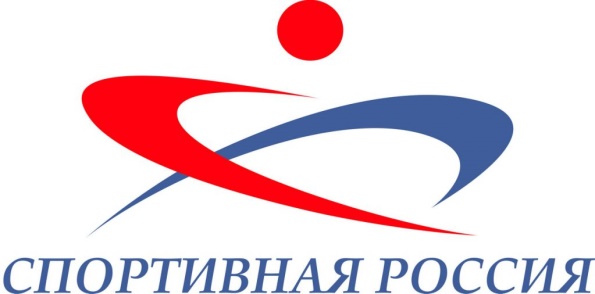 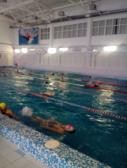 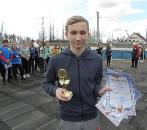 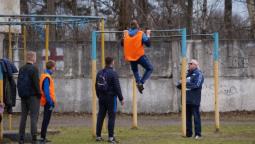 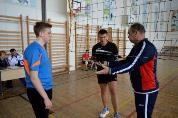 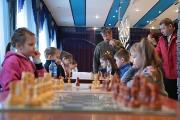 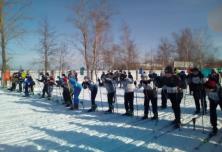 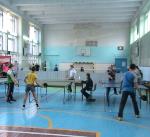 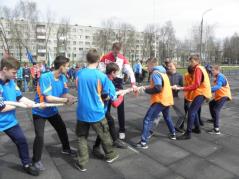 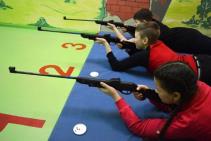 Участие детских общественных организаций в мероприятиях муниципального и регионального уровняУчастие в областной тематической акции по профилактике табакокурения, употребления алкоголя и наркомании «За здоровье и безопасность наших детей» в 2018-2019 учебном году 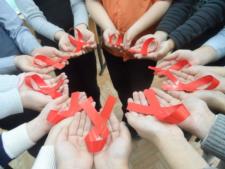 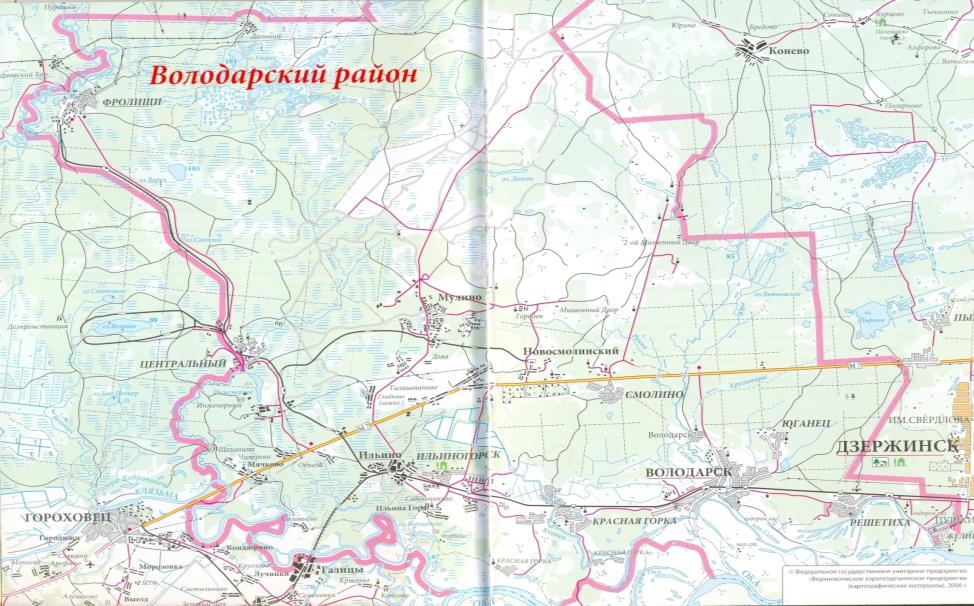 КАДРОВОЕ ОБЕСПЕЧЕНИЕ СИСТЕМЫ ОБРАЗОВАНИЯ ВОЛОДАРСКОГО МУНИЦИПАЛЬНОГО РАЙОНАСведения о квалификации педагогических кадров образовательных организаций Володарского района (на 1.07.2019г.)   Общее количество педагогических работников – 593 человека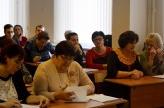    - из них подлежат аттестации и аттестованы – 86,8%,   - не подлежат аттестации – 13,2%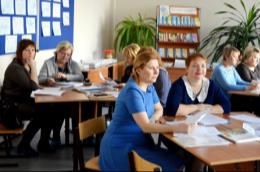    из них (кол-во человек): Итоги аттестации педагогических работников в 2018-2019 учебном году                         Всего прошли аттестацию – 126 человек                         Из них (количество человек):Итоги прохождения курсовой подготовки педагогами общеобразовательных организаций за 2018 годПрошли курсовую подготовку – 260  человек____________________________________________________________________________________________________________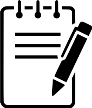 ___________________________________________________________________________________________________________________________________________________________________________________________________________________________________________________________________________________________________________________________________________________________________________________________________________________________________________________________________________________________________________________________________________________________________________________________________________________________________________________________________________________________________________________________________________________________________________________________________________________________________________________________________________________________________________________________________________________________________________________________________________________________________________________________________________________________________________________________________________________________________________________________________________________________________________________________________________________________________________________________________________________________________________________________________________________________________________________________________________________________________________________________________________________________________________________________________________________________________________________________________________________________________________________________________________________________________________________________________________________________________________________________________________________________________________________________________________________________________________________________________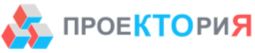 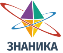 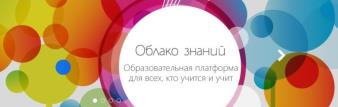 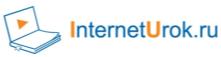 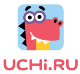 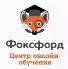 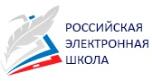 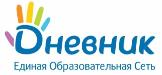 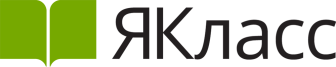 Электронные формы учебников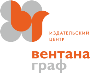 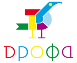 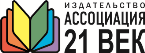 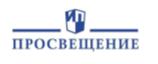 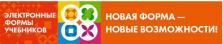 Онлайн-сервисы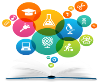 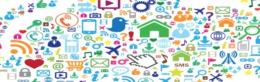 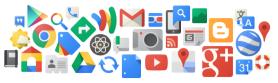 Интернет-соединение   Обеспечение высокоскоростным интернет-соединением всех образовательных организаций района (100 Мб\с – для образовательных организаций, расположенных в городе, 50 Мб\с – для образовательных организаций, расположенных в сельской местности и в поселках городского типа и гарантированным интернет-трафиком.Интернет-соединение     2019-2020 гг – внедрение целевой модели цифровой образовательной среды в МАОУ СШ №8 п.Новосмолинский№ п/пПоказатель2017-2018 учебный год2018-2019 учебный год2019-2020 учебный год (прогноз)1Общее число муниципальных общеобразовательных организаций1313131- количество учащихся в них4525458945991Начальные общеобразовательные школы1111- количество учащихся в них3723783491Основные общеобразовательные школы1111- количество учащихся в них1071021051Средние общеобразовательные школы1111111- количество учащихся в них4046410941452Муниципальные дошкольные образовательные организации1717172- количество детей в них2624251525453Организации дополнительного образования (реализующие дополнительные образовательные программы)2223- количество детей в них127010021100Показатели2015 год2016 год2017 год2018 год2019 годЧисло дошкольных образовательных организаций – всего1917171717В том числе:- в городской местности- в сельской местности154114134134134Число мест в ДОО – всего27922819283628142814В том числе:- в городской местности- в сельской местности19708222000819198485219378771937877Численность детей, воспитывающихся в ДОО- всего25702615262426172545В том числе:- в городской местности- в сельской местности16247161811804180082417938241728817Образовательные учрежденияКоличествоИмеют лицензии% образовательных учреждений, имеющих лицензиюМуниципальные дошкольные образовательные организации1717100Общеобразовательные организации1313100Организации дополнительного образования2150Год прохождения государственной аккредитацииНаименование ОО2011-2012 учебный годМБОУ сош № 47          МБОУ сош № 50МАОУ сош № 48         МБОУ оош № 492012-2013 учебный годОбразовательные учреждения государственную аккредитацию не проходили2013-2014 учебный годМБОУ нош № 51         МБОУ нош № 52 2014-2015 учебный годМБОУ сош № 44         МАОУ сош № 53                                        МАОУ сош № 582015-2016 учебный год                                        МБОУ СШ №1               МБОУ СШ № 6                                         МБОУ СШ № 2              МБОУ СШ № 9                                         МБОУ СШ № 5                МБОУ СШ № 112016-2017 учебный годМБОУ СШ № 42017-2018 учебный годОбщеобразовательные организации государственную аккредитацию не проходили2018-2019 учебный год Общеобразовательные организации государственную аккредитацию не проходилиТипы образовательных организацийКоличество организацийОбщеобразовательные организации13 / 100%Дошкольные образовательные организации комбинированного вида5 / 28%ПоказательКоличество образовательных организацийПроцент от общего количества образовательных организацийВозможность беспрепятственного входа и выхода из объекта430%Возможность самостоятельного передвижения по территории объекта в целях доступа к месту предоставления услуги, в том числе с помощью работников объекта, предоставляющих услуги, ассистивных и вспомогательных технологий, а также сменного кресла-коляски13100%Возможность посадки в транспортное средство и высадки из него перед входом в образовательную организацию, в том числе с использованием кресла-коляски и, при необходимости, с помощью работников объекта13100%Сопровождение инвалидов, имеющих стойкие нарушения функции зрения, и возможность самостоятельного передвижения по территории объекта13100%Содействие инвалиду при входе в объект и выходе из него13100%Информирование инвалида о доступных маршрутах общественного транспорта13100%ПомещениеКоличество образовательных организацийКоличество помещенийСпортивный зал1317Кабинет педагога-психолога139Мастерские1314Медицинский блок1315СменаКоличество детей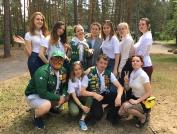 Количество детейКоличество детейСмена2017 год2018 год2019 год1 смена4666842 смена981981813 смена591991714 смена(спортивная смена)30122150Всего выпускниковПолучили аттестат об основном общем образованииПолучили аттестат об основном общем образованииНе получили аттестат об основном общем образованииВсего выпускниковВсегоВ том числе с отличиемНе получили аттестат об основном общем образовании3763401936Всего выпускниковПолучили свидетельство об обученииВсего выпускниковПолучили свидетельство об обучении1818годКол-во9-х классов в ОУ районаКоличество выпускников, сдававших экзамен в форме ОГЭКоличество выпускников, сдававших экзамен в форме ОГЭКоличество выпускников, сдававших экзамен в форме ОГЭКоличество выпускников, сдававших экзамен в форме ОГЭКоличество выпускников, сдававших экзамен в форме ОГЭКоличество выпускников, сдававших экзамен в форме ОГЭКоличество выпускников, сдававших экзамен в форме ОГЭКоличество выпускников, сдававших экзамен в форме ОГЭКоличество выпускников, сдававших экзамен в форме ОГЭКоличество выпускников, сдававших экзамен в форме ОГЭКоличество выпускников, сдававших экзамен в форме ОГЭгодКол-во9-х классов в ОУ районаРусский языкМатематикаИКТОбществознаниеФизикаГеографияАнглийский языкИсторияЛитератураХимияБиология20151835135132--1----2016204044041732346812233143723120171936336238298378513177291832018204124125633229762122630248201919368368140282221042114728112Наименование предмета Средняя отметкаСредняя отметкаСредняя отметкаСредняя отметкаСредняя отметкаКачество знаний (%)Качество знаний (%)Качество знаний (%)Качество знаний (%)Качество знаний (%)Уровень  обученностиУровень  обученностиУровень  обученностиУровень  обученностиУровень  обученностиНаименование предмета 201520162017201820192015201620172018201920152016201720182019Русский язык 3,63,63,63,623,9749,045,844,149,067,9354,453,853,654,665,76Математика 3,74,04,13,433,660,687,785,735,056,055,769,169,048,654,0Обществознание 4,03,74,03,543,410067,281,247,640,16457,265,951,647,4Информатика 3,74,04,43,93,433,370,610060,740,757,366,480,164,647,4Физика -4,24,13,73,7-91,389,255,854,5-71,768,856,756,2География-4,34,13,473,6-84,085,338,1857,7-74,467,750,054,0Английский язык4,03,74,24,144,3310063,476,980,9580,956457,871,470,777,52История-4,34,43,43,7-87,976,536,457,1-75,380,747,857,1Литература-3,23,94,05,0-14,342,983,3100-42,663,465,3100Химия-3,94,64,03,9-70,393,173,364,3-63,586,966,161,7Биология-4,04,23,213,1-83,187,918,1522,3-64,772,542,140,4№ ООколичество обучающихся, сдававших экзамен в форме ОГЭколичество обучающихся, сдававших экзамен в форме ГВЭmin баллmax баллсредний баллполучили следующие отметкиполучили следующие отметкиполучили следующие отметкиполучили следующие отметкисредний балл отметкиуспевае-мостькачество знаний (%)степень обучен-ности№ ООколичество обучающихся, сдававших экзамен в форме ОГЭколичество обучающихся, сдававших экзамен в форме ГВЭmin баллmax баллсредний балл«5»«4»«3»«2»средний балл отметкиуспевае-мостькачество знаний (%)степень обучен-ности1410173928,67201403,8310065,8560,592520163930,420161604,0810069,2369,23377653929,928272024,0597,4071,4368,574180203830,359404,0610077,7867,785140103926,133623,5085,7142,8652,86619018362847803,7910057,8959,79760203525,211403,5010033,3351,338310113830,81510424,2393,5580,6574,719370173829,710161103,9710070,2765,411045053826,46201723,6795,5657,7856,0911628332102313,1783,3333,3342,00Гимназия 220173933,9164204,6410090,9187,64Итого по МОУ 368853929,311513510993,9797,5567,9365,78КШИ230253832,3814104,3010095,6575,30Итого по району391853929,412314911093,9997,7069,5766,34№ ООколичество обучающихся, сдававших экзамен в форме ОГЭколичество обучающихся, сдававших экзамен в форме ГВЭmin баллmax баллсредний баллполучили следующие отметкиполучили следующие отметкиполучили следующие отметкиполучили следующие отметкисредний балл отметкиуспевае-мостькачество знаний (%)степень обучен-ности№ ООколичество обучающихся, сдававших экзамен в форме ОГЭколичество обучающихся, сдававших экзамен в форме ГВЭmin баллmax баллсредний балл«5»«4»«3»«2»средний балл отметкиуспевае-мостькачество знаний (%)степень обучен-ности1410124134141943,490,243,949,9252052716,26281623,796,265,457,7377603014,89373343,695,255,454,5418012111,907833,283,338,943,6514032515,119403,810071,458,6619002412,538623,689,557,955,876052011,501413,083,316,737,3831012717,21011543,986,770,064,9937032313,92171353,486,551,449,61045002213,91231743,591,153,350,0116231610,502513,187,525,040,5Гимназия 22052717,2512414,095,577,364,9Итого по МОУ 368802741169134313,691,756,054,0КШИ2301726211013004,410010079,7Итого по району391802751182134313,692,258,555,4№ ООколичество обучающихся, сдававших экзамен в форме ОГЭколичество обучающихся, сдававших экзамен в форме ГВЭmin баллmax баллсредний баллполучили следующие отметкиполучили следующие отметкиполучили следующие отметкиполучили следующие отметкисредний балл отметкиуспевае-мостькачество знаний (%)степень обучен-ности№ ООколичество обучающихся, сдававших экзамен в форме ОГЭколичество обучающихся, сдававших экзамен в форме ГВЭmin баллmax баллсредний балл«5»«4»«3»«2»средний балл отметкиуспевае-мостькачество знаний (%)степень обучен-ности1360113521,71112043,388,933,344,12480123723,43182523,595,843,849,7370053623,32253943,494,338,646,7440212924,802203,5100,050,050,05130103220,603823,18523,139,46110132922,406413,590,954,549,5730243128,302103,7100,066,754,7821053524,138733,585,752,453,09190203426,5111703,7100,063,255,61031032719,2052153,083,916,137,31160102718,201322,866,716,734,0Гимназия 20014362656813,895,055,059,4Итого по МОУ 282033722,91598145243,491,540,147,4КШИ200183827,4212603,81007059,2Итого по району302033823,217110151243,492,142,148,2№ ООколичество обучающихся, сдававших экзамен в форме ОГЭколичество обучающихся, сдававших экзамен в форме ГВЭmin баллmax баллсредний баллполучили следующие отметкиполучили следующие отметкиполучили следующие отметкиполучили следующие отметкисредний балл отметкиуспевае-мостькачество знаний (%)степень обучен-ности№ ООколичество обучающихся, сдававших экзамен в форме ОГЭколичество обучающихся, сдававших экзамен в форме ГВЭmin баллmax баллсредний балл«5»«4»«3»«2»средний балл отметкиуспевае-мостькачество знаний (%)степень обучен-ности12203199,4151513,395,527,344,423018201930005,0100100100330012010261933,290,026,743,94804159,103323,175,037,541,55403149,502113,37550,045,06805209,610703,310012,544,0818052215,878304,210083,373,39904148,702613,188,922,240,0103701189,51151653,386,543,246,4Гимназия 1018181810005,0100,0100,0100,0Итого по МОУ 140012210,5164170133,490,740,749,7№ ООколичество обучающихся, сдававших экзамен в форме ОГЭколичество обучающихся, сдававших экзамен в форме ГВЭmin баллmax баллсредний баллполучили следующие отметкиполучили следующие отметкиполучили следующие отметкиполучили следующие отметкисредний балл отметкиуспевае-мостькачество знаний (%)степень обучен-ности№ ООколичество обучающихся, сдававших экзамен в форме ОГЭколичество обучающихся, сдававших экзамен в форме ГВЭmin баллmax баллсредний балл«5»«4»«3»«2»средний балл отметкиуспевае-мостькачество знаний (%)степень обучен-ности11066666610005,010010010021044444400103,0100036,037048706043004,610010084,6620596461,520005,0100100100830636866,330005,010010010095038514302303,410040,047,2101060606010005,0100100100Гимназия 1050505001004,010010064,0Итого по МОУ 210387056,4116404,3310080,9577,52№ ООколичество обучающихся, сдававших экзамен в форме ОГЭколичество обучающихся, сдававших экзамен в форме ГВЭmin баллmax баллсредний баллполучили следующие отметкиполучили следующие отметкиполучили следующие отметкиполучили следующие отметкисредний балл отметкиуспевае-мостькачество знаний (%)степень обучен-ности№ ООколичество обучающихся, сдававших экзамен в форме ОГЭколичество обучающихся, сдававших экзамен в форме ГВЭmin баллmax баллсредний балл«5»«4»«3»«2»средний балл отметкиуспевае-мостькачество знаний (%)степень обучен-ности11029292901004,010010064,0220303331,511004,510010082,0350143021,402303,410040,047,252013191600203,01000,036,0630192422,302103,710066,754,7730101512,300303,01000,036,0830203226,312004,310010076,092014221801103,510050,050,0Гимназия 1034343410005,0100100100Итого по МОУ 220103422,0391003,710054,556,2КШИ130122717,604903,31003144,6Итого по району350103420,43131903,510045,751,9№ ООколичество обучающихся, сдававших экзамен в форме ОГЭколичество обучающихся, сдававших экзамен в форме ГВЭmin баллmax баллсредний баллполучили следующие отметкиполучили следующие отметкиполучили следующие отметкиполучили следующие отметкисредний балл отметкиуспевае-мостькачество знаний (%)степень обучен-ности№ ООколичество обучающихся, сдававших экзамен в форме ОГЭколичество обучающихся, сдававших экзамен в форме ГВЭmin баллmax баллсредний балл«5»«4»«3»«2»средний балл отметкиуспевае-мостькачество знаний (%)степень обучен-ности11099900012,00016,0245072920,73271323,795,666,756,24170102821,247423,888,264,760,2540103021,312013,875,075,061,062062314,501013,050,050,040,0730121613,300303,0100036,085032213,201222,860,020,033,69506151000232,440,0024,01010082617,603613,290,030,042,4Гимназия 120103124,956014,391,791,775,0Итого по МОУ 104033119,6134730143,686,557,754,0КШИ100182823,835204,11008069,2Итого по району114033120165232143,687,759,655,3№ ООколичество обучающихся, сдававших экзамен в форме ОГЭколичество обучающихся, сдававших экзамен в форме ГВЭmin баллmax баллсредний баллполучили следующие отметкиполучили следующие отметкиполучили следующие отметкиполучили следующие отметкисредний балл отметкиуспевае-мостькачество знаний (%)степень обучен-ности№ ООколичество обучающихся, сдававших экзамен в форме ОГЭколичество обучающихся, сдававших экзамен в форме ГВЭmin баллmax баллсредний балл«5»«4»«3»«2»средний балл отметкиуспевае-мостькачество знаний (%)степень обучен-ности21024242401004,010010064,034020403020204,010050,068,05103131310104,010010064,062019252201103,510050,050,091015151500103,0100036,0Гимназия 50173123,403203,610060,052,8Итого по МОУ 140153123,926603,710057,157,1КШИ2033413711004,510010082,0Итого по району160154126,637603,810062,560,3№ ООколичество обучающихся, сдававших экзамен в форме ОГЭколичество обучающихся, сдававших экзамен в форме ГВЭmin баллmax баллсредний баллполучили следующие отметкиполучили следующие отметкиполучили следующие отметкиполучили следующие отметкисредний балл отметкиуспевае-мостькачество знаний (%)степень обучен-ности№ ООколичество обучающихся, сдававших экзамен в форме ОГЭколичество обучающихся, сдававших экзамен в форме ГВЭmin баллmax баллсредний балл«5»«4»«3»«2»средний балл отметкиуспевае-мостькачество знаний (%)степень обучен-ности140101921,512104,010075,066,0230153424,711104,010066,766,7350133425,631104,410080,080,041022222201004,010010064,051023262301004,010010064,099091718,805403,610055,651,6103015301600303,0100036,0Гимназия 2026302811004,510010082,0Итого по МОУ 28093321,66121003,910064,361,7КШИ1033333310005,0100100100Итого по району2903333227121003,910065,563,0№ ООколичество обучающихся, сдававших экзамен в форме ОГЭколичество обучающихся, сдававших экзамен в форме ГВЭmin баллmax баллсредний баллполучили следующие отметкиполучили следующие отметкиполучили следующие отметкиполучили следующие отметкисредний балл отметкиуспевае-мостькачество знаний (%)степень обучен-ности№ ООколичество обучающихся, сдававших экзамен в форме ОГЭколичество обучающихся, сдававших экзамен в форме ГВЭmin баллmax баллсредний балл«5»«4»«3»«2»средний балл отметкиуспевае-мостькачество знаний (%)степень обучен-ности1160103320,8041023,187,525,040,521013131300103,01000,036,03300123723,92111613,596,743,349,945082517,200322,660,00,028,053013301901203,310033,345,368052615,101522,975,012,534,5730162219,700303,01000,036,088093021,502513,187,525,040,59220103318,2031543,081,813,636,21080132216,900803,01000,036,0116042514,500422,766,70,029,3Гимназия 20192622,501103,510050,050,0Итого по МОУ 112043719,822373143,187,522,340,4№ ООколичество обучающихся, сдававших экзамен в форме ОГЭколичество обучающихся, сдававших экзамен в форме ГВЭmin баллmax баллсредний баллполучили следующие отметкиполучили следующие отметкиполучили следующие отметкиполучили следующие отметкисредний балл отметкиуспевае-мостькачество знаний (%)степень обучен-ности№ ООколичество обучающихся, сдававших экзамен в форме ОГЭколичество обучающихся, сдававших экзамен в форме ГВЭmin баллmax баллсредний балл«5»«4»«3»«2»средний балл отметкиуспевае-мостькачество знаний (%)степень обучен-ности11032323210005100100100330303332300051001001004102727271000510010010092029313020005100100100Итого по МОУ 70273330,670005100100100Всего выпускниковВ том числе получилиВ том числе получилиВ том числе получилиВсего выпускниковаттестат о среднем общем образованиисправкунаграждены медалью12712528Общая информация о выпускниках 11-х классов(выпускники текущего года муниципальных образовательных учреждений)№ п/п Наименование предметаКоличество выпускников, сдававших экзаменМинимальный порог, установленный РособрнадзоромМинимальный балл по району(№ ОУ)Максимальный балл по району (№ ОУ)Не преодолели минимальный порогСредний баллСредний баллСредний балл№ п/п Наименование предметаКоличество выпускников, сдававших экзаменМинимальный порог, установленный РособрнадзоромМинимальный балл по району(№ ОУ)Максимальный балл по району (№ ОУ)Не преодолели минимальный порог2017201820191Русский язык1272451,3,8,9170,771,072,52Математика (профильная)612799443,544,954,93Математика (базовая)66351,8,924,34,24,24Обществознание66429Г857,560,856,25История213281,8053,260,064,06Физика373639349,349,851,57Биология19367, Г3550,045,842,78Химия113673445,349,145,99Английский язык182299059,471,871,710Французский язык1220--6811Информатика6402303450,653,212Литература113291065,174,473,5113География637220-64,555,3ОУколичество обучающихсяуспешность (%)не прошли min  порог min баллmax баллсредний баллМБОУ СШ № 1141000469672,9МБОУ СШ № 2151000398768,5МАОУ СШ № 3251000569680,7МБОУ СШ № 54751206650,3МБОУ СШ № 681000469171,3МАОУ СШ № 741000366952,3МАОУ СШ № 8221000439672,8МБОУ СШ № 9171000489675,6МАОУ СШ № 1081000609476,5МАОУ «Гимназия № 1»101000499166,7Итого по МОУ12799,21209672,5ГБОУ КШИ251000459465,8Итого по району15299,31209671,4ООколичество обучающихсяуспешность (%)не прошли min порог min баллmax баллсредний баллМБОУ СШ № 1683,31237050,0МБОУ СШ № 291000277851,3МАОУ СШ № 31593,31187459,1МБОУ СШ № 521000336850,5МБОУ СШ № 641000336250,3МАОУ СШ № 881000507669,0МБОУ СШ № 9666,72149047,7МАОУ СШ № 1071000277253,3МАОУ «Гимназия № 1»41000278046,3Итого по МОУ6193,44149054.9ГБОУ КШИ181000277255.3Итого по району7994,94149055.0ООколичество обучающихсяуспешность (%)не прошли min порог качество знанийстепень обученностисредний баллМБОУ СШ № 181000100824.5МБОУ СШ № 26100050623.8МАОУ СШ № 310100080694,1МБОУ СШ № 525010262.5МБОУ СШ № 64100050593,8МАОУ СШ № 7475150453,3МАОУ СШ № 8141000100924,8МБОУ СШ № 911100082824,5МАОУ СШ № 10110001001005,0МАОУ «Гимназия № 1»6100066,766.74,1Итого по МОУ6697277.373.94,2ГБОУ КШИ7100010089.74,7Итого по району7397.3297.375.54,3ОУколичество обучающихсяуспешность (%)не прошли min  порог min баллmax баллсредний баллМБОУ СШ № 14751305740,0МБОУ СШ № 24502254234,3МАОУ СШ № 351000387953,4МБОУ СШ № 511000363636,0МАОУ СШ № 7101232323МАОУ СШ № 831000436650,7МАОУ «Гимназия № 1»101232323Итого по МОУ1973,75237942,7ГБОУ КШИ11000444444Итого по району2075,05237942,8ОУколичество обучающихсяуспешность (%)не прошли min  порог min баллmax баллсредний баллМБОУ СШ № 121000698476,5МАОУ СШ № 351000678174,0МБОУ СШ № 621000588672,5МАОУ СШ № 841000698277,0МБОУ СШ № 951000308963,0Итого по району181000308971,7ОУколичество обучающихсяуспешность (%)не прошли min  порог min баллmax баллсредний баллМАОУ СШ № 1011000686868Итого по району11000686868ОУколичество обучающихсяуспешность (%)не прошли min  порог min баллmax баллсредний баллМБОУ СШ № 231000405546,3МАОУ СШ № 331000447960,0Итого по району61000407953,2ОУколичество обучающихсяуспешность (%)не прошли min  порог min баллmax баллсредний баллМБОУ СШ № 111000878787МАОУ СШ № 331000667068МБОУ СШ № 621000667269МАОУ СШ № 711000848484МАОУ СШ № 821000808482МБОУ СШ № 921000587365,5Итого по району111000588773,5ОУколичество обучающихсяуспешность (%)не прошли min  порог min баллmax баллсредний баллМБОУ СШ № 131000559172,7МБОУ СШ № 221000616362,0МАОУ СШ № 351000377557,4МАОУ СШ № 841000439165,5МБОУ СШ № 961000496860,7МАОУ «Гимназия № 1»11000898989Итого по МОУ211000439164,0ГБОУ КШИ51000508964,8Итого по району261000439164,2ОУколичество обучающихсяуспешность (%)не прошли min  порог min баллmax баллсредний баллМБОУ СШ № 241000456655МБОУ СШ № 511000646464МАОУ «Гимназия № 1»11000585858Итого по МОУ61000456655,3ГБОУ КШИ21000546961,5Итого по району81000456958,3ОУколичество обучающихсяуспешность (%)не прошли min  порог min баллmax баллсредний баллМБОУ СШ № 191000478265,7МБОУ СШ № 2683,31276652,3МАОУ СШ № 31492,91397756,7МБОУ СШ № 54502275538,8МБОУ СШ № 65602257446,0МАОУ СШ № 711000535353МАОУ СШ № 881000447058,4МБОУ СШ № 91283,32238257,4МБОУ СШ № 1041000446354,0МАОУ «Гимназия № 1»31000458965,7Итого по МОУ6687,98238956,2ГБОУ КШИ91000468459,7Итого по району7592,98238956,6ОУколичество обучающихсяуспешность (%)не прошли min  порог min баллmax баллсредний баллМБОУ СШ № 121000535353МБОУ СШ № 251000398048,8МАОУ СШ № 3887,51178449,9МБОУ СШ № 511000464646МБОУ СШ № 641000405246,3МАОУ СШ № 841000399064,3МБОУ СШ № 95602239650,4МБОУ СШ № 1061000407851,8МАОУ «Гимназия № 1»21000386853,0Итого по МОУ3791,93179651,5ГБОУ КШИ1291,61337450,3Итого по району4991,84179651,2ОУколичество обучающихсяуспешность (%)не прошли min  порог min баллmax баллсредний баллМБОУ СШ № 12501255238,5МБОУ СШ № 211000757575МАОУ СШ № 3366,71318049,7МАОУ СШ № 71011711717МАОУ СШ № 82501236443,5МБОУ СШ № 911000696969МАОУ «Гимназия № 1»100313131Итого по МОУ1163,64178045,9ГБОУ КШИ2501254937Итого по району1361,55178044,5№ п/п№ ОУФамилияИмяОтчествопредметРезультат ЕГЭ1МАОУ СШ № 3БаклановАлексейАлександровичрусский язык962МАОУ СШ № 8БархатоваАнастасияАндреевнарусский язык963МАОУ СШ № 3БасинаАринаАнатольевнарусский язык944МАОУ СШ № 8БычковскаяЮлияСергеевнарусский язык945МАОУ СШ № 8ДжессурЭмиль ХусейнБекировичистория916МАОУ СШ № 3ЗеленовАлексейЕвгеньевичрусский язык917МАОУ СШ № 3ЗоткинаПолинаСергеевнарусский язык948МАОУ СШ № 3КазанцеваНаталияНиколаевнарусский язык949МБОУ СШ № 9КазанцеваСветланаИвановнарусский язык9610МАОУ «Гимназия № 1»КечкинаЕвгенияЮрьевнарусский язык9111МАОУ СШ № 8КолбасинаПолинаАндреевнарусский язык9112МАОУ СШ № 3ЛыковаПолинаОлеговнарусский язык9113МБОУ СШ № 1МартяЕлизаветаНиколаевнарусский язык9613МБОУ СШ № 1МартяЕлизаветаНиколаевнаистория9114МАОУ СШ № 3НасекинаЮлияАлексеевнарусский язык9615МАОУ СШ № 8ПекинДенисИгоревичфизика9016МБОУ СШ № 9ПоликарповАртёмРомановичматематика ПУ9016МБОУ СШ № 9ПоликарповАртёмРомановичрусский язык9416МБОУ СШ № 9ПоликарповАртёмРомановичфизика9617МБОУ СШ № 9РудковскаяДарьяАлександровнарусский язык9118МБОУ СШ № 9СеменцоваКристинаВладимировнарусский язык9619МАОУ СШ № 10СундеевИгорьОлеговичрусский язык9420МБОУ СШ № 1СундоваДарьяАндреевнарусский язык9421МБОУ СШ № 6ФилоноваПолинаИвановнарусский язык9122МАОУ СШ № 3ЦушкоЕкатеринаСергеевнарусский язык9123МАОУ СШ № 10ЧерняевМаксимАлександровичрусский язык9424МАОУ СШ № 8ЯковенкоМаринаАлександровнарусский язык96Количество выпускников общеобразовательных организаций,награжденных медалями«За особые успехи в учении»Количество выпускников общеобразовательных организаций,не получивших аттестат о среднем общем образованииООКол-воуч-сяОтметка % Отметка % Отметка % Отметка % Качество знаний %Степень обученности %Успеваемость%СредняяотметкаООКол-воуч-ся2345Качество знаний %Степень обученности %Успеваемость%СредняяотметкаРоссийская Федерация15382814,725,7 46,922,769,662,695,33,9Нижегородская область314782,920,4 50,2 26,5 76,766,497,14Володарский район4575,323,6 46,2 24,9 71,163,794,73,9МБОУ СШ №144036,4 2538,6 63,667,71004МБОУ СШ №2541327,8 59,3 059,349,7873,5МБОУ СШ №43002043,3 36,7 8071,61004,2МБОУ СШ №5137,715,4 53,8 23,1 76,964,292,33,9МБОУ СШ №6340047,1 52,9 100831004,5МАОУ СШ №730 33,3 66,7 066,754,71003,7МАОУ СШ №8523,8 11,5 61,5 23,1 8366,696,24МБОУ СШ №9439,3 11,6 41,9 37,2 79,169,590,74,1МАОУ СШ №10535,7 39,6 41,5 13,2 54,754,894,33,6МБОУ ОШ №1113030,8 30,8 38,5 69,269,21004,1МБОУ НШ №12897,930,3 43,8 1861,85892,13,7МАОУ «Гимназия №1»290 17,2 51,7 31 82,870,31004,1ООКол-во уч-сяОтметка %Отметка %Отметка %Отметка %Качество знаний %Степень обученности %Успеваемость%Средняя отметкаООКол-во уч-ся2345Качество знаний %Степень обученности %Успеваемость%Средняя отметкаРоссийская Федерация15481892,418,6 43,5 35,57970,497,64,1Нижегородская область317991,4 13,9 42,4 42,4 84,874,798,64,3Володарский район4611,712,8 40,1 45,3 85,575,998,34,3МБОУ СШ №144027,3 22,7 5072,774,41004,2МБОУ СШ №25509,1 40 50,9 90,979,81004,4МБОУ СШ №4310 6,5 12,9 80,6 93,591,21004,7МБОУ СШ №5130030,8 69,2 10088,91004,7МБОУ СШ №6342,9 11,8 38,2 47,1 85,376,297,14,3МАОУ СШ №730 66,7 33,3 033,345,31003,3МАОУ СШ №85103,9 78,4 17,6 96,169,31004,1МБОУ СШ №9446,8 9,1 43,2 40,9 84,172,893,24,2МАОУ СШ №10535,7 22,6 50,9 20,8 71,762,394,33,9МБОУ ОШ №11130038,5 61,5 10086,21004,6МБОУ НШ №12911,1 17,6 39,6 41,8 81,373,698,94,2МАОУ «Гимназия №1»290013,8 86,2 100951004,9ООКол-во уч-сяОтметка %Отметка %Отметка %Отметка %Качество знаний %Степень обученности %Успеваемость%Средняя отметкаООКол-во уч-ся2345Качество знаний %Степень обученности %Успеваемость%Средняя отметкаРоссийская Федерация15383350,9420,255,623,3 78,966,399,14Нижегородская область315750,32 13,3 56,7 29,6 86,470,899,74,2Володарский район4490,89 10,7 46,3 42,1 88,475,799,14,3МБОУ СШ №1430 16,3 46,5 37,2 83,772,81004,2МБОУ СШ №2551,8 18,2 43,6 36,4 8071,198,24,1МБОУ СШ №43106,5 32,3 61,3 93,584,31004,6МБОУ СШ №5130038,5 61,5 10086,21004,6МБОУ СШ №62803,6 85,7 10,7 96,466,91004,1МАОУ СШ №73033,3 66,7 066,754,71009,7МАОУ СШ №85103,9 37,3 58,8 96,184,11004,5МБОУ СШ №9442,3 20,5 45,5 31,8 77,368,697,74,1МАОУ СШ №105022044347869,6984,1МБОУ ОШ №1113015,4 53,8 30,8 84,670,81004,2МБОУ НШ №12891,1 4,5 53,9 40,4 94,476,798,94,3МАОУ «Гимназия №1»290024,1 75,9 10091,31004,8ООКол-воуч-сяОтметка % Отметка % Отметка % Отметка % Качество знаний %Степень обученности %Успеваемость%СредняяотметкаООКол-воуч-ся2345Качество знаний %Степень обученности %Успеваемость%СредняяотметкаРоссийская Федерация140849913.536.635.214.749,952,386,53,5Нижегородская область2871910.935.237.516.353,854,589,13,6Володарский район43612.234.634.618.653,254,987,83,6МБОУ СШ №1419.834.134.12256,157,590,23,7МБОУ СШ №26211.32151.616.167,758,388,73,7МАОУ СШ №3545.622.244.427.872,26594,43,9МБОУ СШ №42516245286052,2843,5МБОУ СШ №51533.326.726.713.34044,766,72МБОУ СШ №62330.421.726.121.747,850,569,63,4МАОУ СШ №711063.627.39.136,449,51003,5МАОУ СШ №85710.543.928.117.545,652,889,53,5МБОУ СШ №9407.547.522.522.54555,192,53,6МАОУ СШ №106216.151.622.69.732,34583,93,3МБОУ ОШ №1182512.537.52562,557753,6МАОУ «Гимназия №1»385.334.234.226.360,561,394,73,8ООКол-воуч-сяОтметка % Отметка % Отметка % Отметка % Качество знаний %Степень обученности %Успеваемость%СредняяотметкаООКол-воуч-ся2345Качество знаний %Степень обученности %Успеваемость%СредняяотметкаРоссийская Федерация141949811.634.233.620.654,25688,43,6Нижегородская область290608.73135.32560,36091,33,8Володарский район43910.933.926.928.355,159,289,13,7МБОУ СШ №144Н/П - при заполнении формы с результатами в данной ОО указано, что некоторые задания не оценивались, поскольку относятся к непройденной теме.Н/П - при заполнении формы с результатами в данной ОО указано, что некоторые задания не оценивались, поскольку относятся к непройденной теме.Н/П - при заполнении формы с результатами в данной ОО указано, что некоторые задания не оценивались, поскольку относятся к непройденной теме.Н/П - при заполнении формы с результатами в данной ОО указано, что некоторые задания не оценивались, поскольку относятся к непройденной теме.Н/П - при заполнении формы с результатами в данной ОО указано, что некоторые задания не оценивались, поскольку относятся к непройденной теме.Н/П - при заполнении формы с результатами в данной ОО указано, что некоторые задания не оценивались, поскольку относятся к непройденной теме.Н/П - при заполнении формы с результатами в данной ОО указано, что некоторые задания не оценивались, поскольку относятся к непройденной теме.Н/П - при заполнении формы с результатами в данной ОО указано, что некоторые задания не оценивались, поскольку относятся к непройденной теме.МБОУ СШ №260104535104550903,5МАОУ СШ №35603.637.558.996,484,21004,6МБОУ СШ №42583636205657,1923,7МБОУ СШ №51526.713.320406061,373,33,7МБОУ СШ №62227.327.327.318.245,549,372,73,4МАОУ СШ №71118.272.79.109,134,581,82,9МАОУ СШ №8565.462.519.612.532,148,394,63,4МБОУ СШ №93933.338.512.815.428,242,166,73,1МАОУ СШ №10641.621.928.148.476,674,598,44,2МБОУ ОШ №11922.233.311.133.344,455,677,83,6МАОУ «Гимназия №1»38Н/П - при заполнении формы с результатами в данной ОО указано, что некоторые задания не оценивались, поскольку относятся к непройденной теме.Н/П - при заполнении формы с результатами в данной ОО указано, что некоторые задания не оценивались, поскольку относятся к непройденной теме.Н/П - при заполнении формы с результатами в данной ОО указано, что некоторые задания не оценивались, поскольку относятся к непройденной теме.Н/П - при заполнении формы с результатами в данной ОО указано, что некоторые задания не оценивались, поскольку относятся к непройденной теме.Н/П - при заполнении формы с результатами в данной ОО указано, что некоторые задания не оценивались, поскольку относятся к непройденной теме.Н/П - при заполнении формы с результатами в данной ОО указано, что некоторые задания не оценивались, поскольку относятся к непройденной теме.Н/П - при заполнении формы с результатами в данной ОО указано, что некоторые задания не оценивались, поскольку относятся к непройденной теме.Н/П - при заполнении формы с результатами в данной ОО указано, что некоторые задания не оценивались, поскольку относятся к непройденной теме.ООКол-воуч-сяОтметка % Отметка % Отметка % Отметка % Качество знаний %Степень обученности %Успеваемость%СредняяотметкаООКол-воуч-ся2345Качество знаний %Степень обученности %Успеваемость%СредняяотметкаРоссийская Федерация14219397.939.137.315.75354,892,13,6Нижегородская область290737.441.535.915.251,154,292,63,6Володарский район4376.951.731.89.641,449,593,13,4МБОУ СШ №1446.838.643.211.454,553,993,23,6МБОУ СШ №2626.538.735.519.454,856,993,53,7МАОУ СШ №35810.370.713.85.21940,989,73,1МБОУ СШ №4267.761.523.17.730,845,792,33,3МБОУ СШ №51526.726.7406.746,745,673,33,3МБОУ СШ №6185.616.755.622.277,864,694,43,9МАОУ СШ№7119.163.627.3027,341,690,93,2МАОУ СШ №8533.854.7347.541,549,596,23,5МБОУ СШ №94056032.52.53545,6953,3МАОУ СШ №10634.871.4194.823,843,395,23,2МБОУ ОШ №119055.633.311.144,452,41003,6МАОУ «Гимназия №1»385.328.95015.865,858,994,73,8ООКол-воуч-сяОтметка % Отметка % Отметка % Отметка % Качество знаний %Степень обученности %Успеваемость%СредняяотметкаООКол-воуч-ся2345Качество знаний %Степень обученности %Успеваемость%СредняяотметкаРоссийская Федерация14114632.936.34713.860,857,497,13,7Нижегородская область290181.93449.514.56458,798,13,8Володарский район4351.138.651.3960,255,898,93,7МБОУ СШ №143025.653.520.974,464,41004МБОУ СШ №2591.735.655.96.862,755,698,33,7МАОУ СШ №358034.560.35.265,556,21003,7МБОУ СШ №4250365686456,81003,7МБОУ СШ №515033.366.7066,754,71003,7МБОУ СШ №62055035104551,1953,5МАОУ СШ №7119.154.527.39.136,447,590,93,4МАОУ СШ №855038.247.314.561,858,51003,8МБОУ СШ №9395.169.225.6025,642,194,93,2МАОУ СШ №1063030.260.39.569,8591003,8МБОУ ОШ №119022.255.622.277,865,81004МАОУ «Гимназия №1»38044.7505.355,653,41003,6ООКол-воуч-сяОтметка % Отметка % Отметка % Отметка % Качество знаний %Степень обученности %Успеваемость%СредняяотметкаООКол-воуч-ся2345Качество знаний %Степень обученности %Успеваемость%СредняяотметкаРоссийская Федерация130022016.638.934.410.144,548,483,43,4Нижегородская область2708212.442.835.39.544,849,287,63,4Володарский район36115.539.135.210.245,24984,53,4МБОУ СШ №13810.547.434.27.942,148,389,53,4МБОУ СШ №24511.144.426.717.844,452,488,93,5МАОУ СШ №36219.432.333.914.548,450,580,63,4МБОУ СШ №41612.537.543.86.25049,587,53,4МБОУ СШ №51540204004038,4603МБОУ СШ №6175.952.935.35.941,248,494,13,4МАОУ СШ №78255012.512.52542753,1МАОУ СШ №83915.430.84112.853,852,384,63,5МБОУ СШ №9372735.135.12.737,841,6733,1МАОУ СШ №10427.145.242.94.847,649,592,93,5МБОУ ОШ №11128.35033.38.341,748,891,73,4МАОУ «Гимназия №1»3013.336.733.316.75053,186,73,5ООКол-воуч-сяОтметка % Отметка % Отметка % Отметка % Качество знаний %Степень обученности %Успеваемость%СредняяотметкаООКол-воуч-ся2345Качество знаний %Степень обученности %Успеваемость%СредняяотметкаРоссийская Федерация129331111.440.538.89.448,250,488,63,5Нижегородская область269578.439.341.610.752,352,691,63,5Володарский район3561439397.946,948,9863,4МБОУ СШ №1397.728.256.47.764,15592,33,6МБОУ СШ №24513.346.726.713.34049,186,73,4МАОУ СШ №3595.120.364.410.274,659,494,93,8МБОУ СШ №41618.850256.231,342,981,63,2МБОУ СШ №51526.713.353.36.76049,373,33,4МБОУ СШ №61729.441.229.4029,437,870,63МАОУ СШ №7812.57512.5012,536,887,53МАОУ СШ №83525.748.622.92.925,738,674,33МБОУ СШ №93718.970.310.8010,834,981,12,9МАОУ СШ №104411.427.345.515.961,456,488,63,7МБОУ ОШ №111216.733.341.78.35049,383,33,4МАОУ «Гимназия №1»296.944.841.46.948,350,593,13,5ООКол-воуч-сяОтметка % Отметка % Отметка % Отметка % Качество знаний %Степень обученности %Успеваемость%СредняяотметкаООКол-воуч-ся2345Качество знаний %Степень обученности %Успеваемость%СредняяотметкаРоссийская Федерация12275678.337.53816.354,355,291,73,6Нижегородская область26590537.540.117.557,657,3953,7Володарский район36211.645.630.712.242,849,888,43,4МБОУ СШ №1397.761.528.22.630,843,892,33,3МБОУ СШ №2456.737.831.124.455,658,993,33,7МАОУ СШ №36211.330.641.916.158,155,688,73,6МБОУ СШ №41717.647.123.511.835,346,282,43,3МБОУ СШ №5156.746.733.313.346,752,493,33,5МБОУ СШ №6166.256.22512.537,549,693,83,4МАОУ СШ №7812.55012.52535,752,887,53,5МАОУ СШ №83517.157.122.92.925,740,582,93,1МБОУ СШ №93920.556.417.95.123,139,879,53,1МАОУ СШ №104517.828.937.815.653,352,682,23,5МБОУ ОШ №111207516.78.325461003,3МАОУ «Гимназия №1»293.444.841.410.351,753,496,63,6ООКол-воуч-сяОтметка % Отметка % Отметка % Отметка % Качество знаний %Степень обученности %Успеваемость%СредняяотметкаООКол-воуч-ся2345Качество знаний %Степень обученности %Успеваемость%СредняяотметкаРоссийская Федерация12844486.73840.115.255,355,593,33,6Нижегородская область267774.237.743.314.858,156,795,83,7Володарский район3619.141.638.510.849,351,790,93,5МБОУ СШ №13813.252.634.2034,242,786,83,2МБОУ СШ №2422.438.142.916.759,558,197,63,7МАОУ СШ №3631.62744.42771,465,498,44МБОУ СШ №417052.935.311.847,153,41003,6МБОУ СШ №51631.237.531.2031,337,968,83МБОУ СШ №61822.244.433.3033,340,477,83,1МАОУ СШ №7805050050501003,5МАОУ СШ №83915.446.235.92.638,544,384,63,3МБОУ СШ №9352.942.954.3054,350,697,13,5МАОУ СШ №10452046.722.211.133,344,9803,2МБОУ ОШ №1112066.716.716.733,351,31003,5МАОУ «Гимназия №1»283.628.65017.967,960,496,43,8ООКол-воуч-сяОтметка % Отметка % Отметка % Отметка % Качество знаний %Степень обученности %Успеваемость%СредняяотметкаООКол-воуч-ся2345Качество знаний %Степень обученности %Успеваемость%СредняяотметкаРоссийская Федерация12970556.836.244.712.35754,993,23,6Нижегородская область268494.837.445.312.457,755,695,23,7Володарский район366937.444.39.353,652,4913,5МБОУ СШ №140547.542.5547,550953,5МБОУ СШ №2432.348.844.24.748,850,897,73,5МАОУ СШ №3656.22053.82073,862,593,83,9МБОУ СШ №41618.82556.2056,347,681,33,4МБОУ СШ №51513.346.733.36.74046,786,73,3МБОУ СШ №61822.261.111.15.616,737,877,83МАОУ СШ №7807525025431003,3МАОУ СШ №83716.232.451.4051,446,883,83,4МБОУ СШ №93721.643.229.75.435,14378,43,2МАОУ СШ №10466.53745.710.956,554,393,53,6МБОУ ОШ №1112066.7258.333,348,31003,4МАОУ «Гимназия №1»29010.365.524.189,769,81004,1ООКол-воуч-сяОтметка % Отметка % Отметка % Отметка % Качество знаний %Степень обученности %Успеваемость%СредняяотметкаООКол-воуч-ся2345Качество знаний %Степень обученности %Успеваемость%СредняяотметкаРоссийская Федерация12450663.941.944.210.154,35496,13,6Нижегородская область270892.238.947.411.558,956,197,83,7Володарский район3655.241.140.513.253,754,694,83,6МБОУ СШ №1387.942.15005048,392,13,4МБОУ СШ №24701731.951.18377,61004,3МАОУ СШ №3641.632.854.710.965,65898,43,7МБОУ СШ №417041.241.217.658,858,81003,8МБОУ СШ №51526.733.34004041,373,33,1МБОУ СШ №61822.244.427.85.633,342,477,83,2МАОУ СШ №7807525025431003,3МАОУ СШ №8345.952.938.22.941,247,394,13,4МБОУ СШ №93813.255.328.92.631,642,986,83,2МАОУ СШ №1044040.947.711.459,156,61003,7МБОУ ОШ №111207516.78.325461003,3МАОУ «Гимназия №1»30043.34016.756,757,91003,7ООКол-воуч-сяОтметка % Отметка % Отметка % Отметка % Качество знаний %Степень обученности %Успеваемость%СредняяотметкаООКол-воуч-ся2345Качество знаний %Степень обученности %Успеваемость%СредняяотметкаРоссийская Федерация81481919.444.330.95.436,343,880,63,2Нижегородская область1214412.148.333.95.739,646,587,93,3Володарский район32117.852.324.65.329,942,482,23,2МБОУ СШ №13710.864.924.3024,340,389,23,1МАОУ СШ №35424.148.124.13.727,839,875,93,1МБОУ СШ №41717.641.241.2041,243,682,43,2МБОУ СШ №51323.146.230.8030,839,576,93,1МБОУ СШ №61764.729.45.90623,435,32,4МАОУ СШ №7728.671.400029,771,42,7МАОУ СШ №85910.266.1221.723,74189,83,2МБОУ СШ №93119.441.932.36.538,744,980,63,3МАОУ СШ №10496.169.420.44.124,54393,93,2МБОУ ОШ №118252525255053,5753,5МАОУ «Гимназия №1»2913.824.134.527.662,160,386,23,8ООКол-воуч-сяОтметка % Отметка % Отметка % Отметка % Качество знаний %Степень обученности %Успеваемость%СредняяотметкаООКол-воуч-ся2345Качество знаний %Степень обученности %Успеваемость%СредняяотметкаРоссийская Федерация8399598.840.435.215.650,853,991,23,6Нижегородская область126206.641.13616.352,355,193,43,6Володарский район33214.833.437.714.251,852,485,23,5МБОУ СШ №140103547.57.55551,9903,5МАОУ СШ №3586.924.146.622.46961,993,13,8МБОУ СШ №41838.922.222.216.738,944,361,13,2МБОУ СШ №51618.831.237.512.55050,481,33,4МБОУ СШ №61844.433.316.75.622,234,455,62,8МАОУ СШ №7728.614.357.1057,145,771,43,3МАОУ СШ №85918.644.128.88.537,345,481,43,3МБОУ СШ №92913.837.924.124.148,355,286,23,6МАОУ СШ №10527.734.642.315.457,75692,33,7МБОУ ОШ №118037.55012.562,5581003,8МАОУ «Гимназия №1»277.433.344.414.859,356,392,63,7ООКол-воуч-сяОтметка % Отметка % Отметка % Отметка % Качество знаний %Степень обученности %Успеваемость%СредняяотметкаООКол-воуч-ся2345Качество знаний %Степень обученности %Успеваемость%СредняяотметкаРоссийская Федерация5561206.739.140.813.454,254,593,33,6Нижегородская область49113.238.341.61758,657,896,83,7Володарский район1593.835.245.915.16157,796,23,7МАОУ СШ №359016.967.815.383,164,71004МБОУ СШ №5175.958.835.3035,344,694,13,3МАОУ СШ №8586.956.932.83.436,245,993,13,3МАОУ «Гимназия №1»2541232528477,4964,3ООКол-воуч-сяОтметка % Отметка % Отметка % Отметка % Качество знаний %Степень обученности %Успеваемость%СредняяотметкаООКол-воуч-ся2345Качество знаний %Степень обученности %Успеваемость%СредняяотметкаРоссийская Федерация61224814.945.732.27.239,446,385,13,3Нижегородская область83167.147.235.89.845,650,792,93,5Володарский район16710.249.131.7940,748,489,83,4МАОУ СШ №35817.244.8316.937,945,382,83,3МБОУ СШ №41711.847.123.517.641,251,388,23,513,3МБОУ СШ №51526.76013.3013,333,973,32,9МАОУ СШ №857063.229.8736,848,81003,4МБОУ ОШ №118012.562.52587,569,51004,1МАОУ «Гимназия №1»128.316.758.316.77561,291,73,8ООКол-воуч-сяОтметка % Отметка % Отметка % Отметка % Качество знаний %Степень обученности %Успеваемость%СредняяотметкаООКол-воуч-ся2345Качество знаний %Степень обученности %Успеваемость%СредняяотметкаРоссийская Федерация5207348.738.943.98.452,351,891,33,5Нижегородская область61295.539.546.38.654,953,394,53,6Володарский район19010.531.652.65.357,951,889,53,5МАОУ СШ №3529.626.953.89.663,555,190,43,6МБОУ СШ №41526.753.32002035,773,32,9МБОУ СШ №51513.340406.746,748,586,73,4МБОУ СШ №61723.541.235.3035,340,776,53,1МАОУ СШ №8578.828.156.1761,254,391,23,6МБОУ ОШ №11802575075571003,8МАОУ «Гимназия №1»26026.973.1073,156,51003,7ООКол-воуч-сяОтметка % Отметка % Отметка % Отметка % Качество знаний %Степень обученности %Успеваемость%СредняяотметкаООКол-воуч-ся2345Качество знаний %Степень обученности %Успеваемость%СредняяотметкаРоссийская Федерация51688710.454.128.96.635,54689,63,3Нижегородская область58605.252.533.19.142,249,994,83,5Володарский район2154.742.837.215.352,655,295,33,6МБОУ СШ №248016.739.643.883,375,11004,3МАОУ СШ №3567.146.437.58.946,450,692,93,5МБОУ СШ №51513.386.700033,186,72,9МАОУ СШ №8593.444.147.55.152,551,896,63,5МБОУ ОШ №118037.562.5062,553,51003,6МАОУ «Гимназия №1»296.955.224.113.837,950,193,13,4ООКол-воуч-сяОтметка % Отметка % Отметка % Отметка % Качество знаний %Степень обученности %Успеваемость%СредняяотметкаООКол-воуч-ся2345Качество знаний %Степень обученности %Успеваемость%СредняяотметкаРоссийская Федерация51849712.550.333.3437,345,187,53,3Нижегородская область84467.953.534.93.738,646,492,13,3Володарский район2798.653.836.21.437,645,291,43,3МБОУ СШ №24810.456.231.22.133,343,889,63,2МАОУ СШ №3591.737.359.31.76153,398,33,6МБОУ СШ №51612.57512.5012,536,887,53МБОУ СШ №61729.458.85.95.911,834,970,62,9МАОУ СШ №85812.167.220.7020,739,187,93,1МАОУ СШ №10545.651.942.6042,646,794,43,4МАОУ «Гимназия №1»273.744.448.13.751,95196,33,5ООКол-воуч-сяОтметка % Отметка % Отметка % Отметка % Качество знаний %Степень обученности %Успеваемость%СредняяотметкаООКол-воуч-ся2345Качество знаний %Степень обученности %Успеваемость%СредняяотметкаРоссийская Федерация23051625.641.924.87.732,542,274,43,1Нижегородская область298515.145.331.38.339,646,884,93,3Володарский район2740.725.925.97.433,33959,33МАОУ «Гимназия №1»2740.725.925.97.433,33959,33ООКол-воуч-сяОтметка % Отметка % Отметка % Отметка % Качество знаний %Степень обученности %Успеваемость%СредняяотметкаООКол-воуч-ся2345Качество знаний %Степень обученности %Успеваемость%СредняяотметкаРоссийская Федерация731913.23250.114.764,858,796,83,8Нижегородская область17091.132.152.81466,859,598,93,8Володарский район75450.7405.345,349,7963,5МАОУ СШ №32611.538.538.511.55051,688,53,5МАОУ СШ №815046.746.76.753,353,31003,6МАОУ СШ №1014042.957.1057,1521003,6МАОУ «Гимназия №1»2007525025431003,3ООКол-воуч-сяОтметка % Отметка % Отметка % Отметка % Качество знаний %Степень обученности %Успеваемость%СредняяотметкаООКол-воуч-ся2345Качество знаний %Степень обученности %Успеваемость%СредняяотметкаРоссийская Федерация1792481.12553.92073,963,798,93,9Нижегородская область15980.3827.650.121.9726499,63,9Володарский район22072.722.74.527,345,31003,3МАОУ СШ №322072.722.74.527,345,31003,3ООКол-воуч-сяОтметка % Отметка % Отметка % Отметка % Качество знаний %Степень обученности %Успеваемость%СредняяотметкаООКол-воуч-ся2345Качество знаний %Степень обученности %Успеваемость%СредняяотметкаРоссийская Федерация1469070.818.130.161.191,283,499,24,5Нижегородская область23580.386.226.566.993,486,299,64,6Володарский район360041.758.3100791004,6МАОУ СШ №3220040.959.110085,31004,6МБОУ СШ №54005050100821004,5МАОУ «Гимназия №1»1000406010085,61004,6ООКол-воуч-сяОтметка % Отметка % Отметка % Отметка % Качество знаний %Степень обученности %Успеваемость%СредняяотметкаООКол-воуч-ся2345Качество знаний %Степень обученности %Успеваемость%СредняяотметкаРоссийская Федерация2073692.219.749.328.77867,797,84Нижегородская область25520.7114.347.537.58573,199,34,2Володарский район74020.358.121.679,766,11004МБОУ СШ №113023.161.515.476,263,11003,9МАОУ СШ №32402566.78.375601003,8МБОУ СШ №5405050050501003,5МБОУ СШ №91705.952.941.294,177,21004,4МАОУ СШ №106033.333.333.366,766,71004МАОУ «Гимназия №1»10010603090721004,2ООКол-воуч-сяОтметка % Отметка % Отметка % Отметка % Качество знаний %Степень обученности %Успеваемость%СредняяотметкаООКол-воуч-ся2345Качество знаний %Степень обученности %Успеваемость%СредняяотметкаРоссийская Федерация1863133.440.147.29.356,554,496,63,6Нижегородская область29053.442.447.46.854,252,996,63,6Володарский район667.656.131.84.536,446,292,43,3МБОУ СШ №114035.742.921.464,361,71003,9МАОУ СШ №31717.658.823.5023,538,782,43,1МБОУ СШ №5405050050501003,5МАОУ СШ №7333.366.700028,766,72,7МАОУ СШ №8200604004047,21003,4МАОУ «Гимназия №1»812.57512.5012,536,887,53ООКол-воуч-сяОтметка % Отметка % Отметка % Отметка % Качество знаний %Степень обученности %Успеваемость%СредняяотметкаООКол-воуч-ся2345Качество знаний %Степень обученности %Успеваемость%СредняяотметкаРоссийская Федерация2127622.319.248.230.378,568,497,74,1Нижегородская область28651.813.749.934.684,571,798,24,2Володарский район250472249671,51004,2МАОУ СШ №8150073.326.710073,61004,3МАОУ «Гимназия №1»1001070209068,41004,1ООКол-воуч-сяОтметка % Отметка % Отметка % Отметка % Качество знаний %Степень обученности %Успеваемость%СредняяотметкаООКол-воуч-ся2345Качество знаний %Степень обученности %Успеваемость%СредняяотметкаРоссийская Федерация1812981.826.446.525.471,964,998,24Нижегородская область24811.924.646.127.473,56698,14Володарский район43020.948.830.276,1691004,1МАОУ СШ №323034.839.126.165,263,71003,9МБОУ СШ №54001000100641004МАОУ СШ №1070042.957.110084,61004,6МАОУ «Гимназия №1»9011.155.633.388,972,91004,2КлассКоличество участниковКоличество работ  победителейКоличество работ  призеров% победителей и призеров от общего количества участников олимпиады в данной параллели7 класс89437,8%8 класс120101218,3%9 класс9741014,4%10 класс785816,6%11 класс546520,3%Всего по району438293815%Учебный годУчастники регионального этапа (заочно)Участники регионального этапа (очно)Победители и призёры регионального этапа2014-2015 учебный год36202015-2016 учебный год34102016-2017 учебный год27102017-2018 учебный год69602018-2019 учебный год3650